Р Е Ш Е Н И ЕСобрания  депутатов  муниципального  образования«Шоруньжинское сельское поселение»О внесении изменений в Решение Собрания депутатов муниципального образования «Шоруньжинское  сельское поселение» от 27 ноября 2015 года № 35  «Об утверждении Положения о бюджетном процессе в муниципальном образовании «Шоруньжинское сельское поселение» В соответствии с Бюджетным кодексом Российской Федерации, Налоговым кодексом Российской Федерации, Федеральным законом от 06.10.2003 года № 131-ФЗ «Об общих принципах организации местного самоуправления в Российской Федерации», Уставом муниципального образования «Шоруньжинское сельское поселение» Собрание депутатов муниципального образования «Шоруньжинское сельское поселение» РЕШАЕТ:1. Внести в  Положение о бюджетном процессе в муниципальном образовании «Шоруньжинское сельское поселение», утвержденное решением Собрания депутатов муниципального образования «Шоруньжинское  сельское поселение» от   27 ноября 2015 года № 35 следующее изменения:            1.1.   статью 18 изложить в следующей редакции:    «Остатки средств местного бюджета на начало текущего финансового года в объеме бюджетных ассигнований муниципального дорожного фонда, не использованных в отчетном финансовом году, направляются на увеличение в текущем финансовом году бюджетных ассигнований муниципального дорожного фонда, а также в объеме, определяемом правовым актом представительного органа муниципального образования, могут направляться в текущем финансовом году на покрытие временных кассовых разрывов и на увеличение бюджетных ассигнований на оплату заключенных от имени муниципального образования муниципальных контрактов на поставку товаров, выполнение работ, оказание услуг, подлежавших в соответствии с условиями этих муниципальных контрактов оплате в отчетном финансовом году, бюджетных ассигнований на предоставление субсидий юридическим лицам, предоставление которых в отчетном финансовом году осуществлялось в пределах суммы, необходимой для оплаты денежных обязательств получателей субсидий, источником финансового обеспечения которых являлись указанные субсидии, в объеме, не превышающем сумму остатка неиспользованных бюджетных ассигнований на указанные цели, в случаях, предусмотренных решением представительного органа муниципального образования о местном бюджете.»;       1.2. Часть 2 статьи 62 изложить в следующей редакции:      «2. Предельные объемы финансирования устанавливаются в целом в отношении главного распорядителя, распорядителя и получателя бюджетных средств помесячно или поквартально либо нарастающим итогом с начала текущего финансового года на основе заявок на финансирование главных распорядителей, распорядителей и получателей бюджетных средств.».2.   Настоящее решение вступает в силу со дня его обнародования.3.   Обнародовать настоящее решение  в установленном порядке.4. Контроль за исполнением настоящего решения возложить на постоянную комиссию по бюджету, налогам и предпринимательству.          Глава муниципального образования«Шоруньжинское сельское поселение»Председатель Собрания депутатов                                             Л.А. Григорьева«Унчо ял кундем» муниципальный образованийындепутатше–влакын Погынжо«Унчо ял кундем» муниципальный образованийындепутатше–влакын Погынжо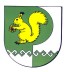 Собрание депутатов    муниципального образования  «Шоруньжинское сельское поселение» № 138"25" мая   2018 года"25" мая   2018 года